LAPORANPENELITIAN DOSEN SENIOR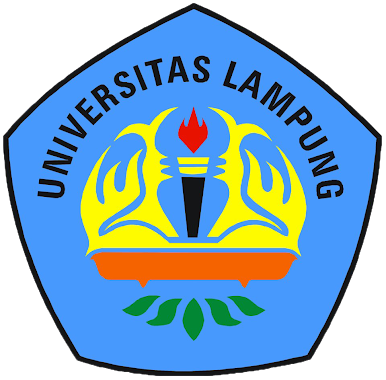 HUBUNGAN ANTARA GOLONGAN DARAH SISTEM ABO DENGAN DERAJAT DAN BERAT PERDARAHAN PADA PENDERITA DENGUE HAEMORRHAGIC FEVER (DHF) DERAJAT I, II DAN III YANG DIRAWAT DI DEPARTEMEN/ SMF ILMU PENYAKIT DALAM RUMAH SAKIT ABDOEL MOELOEK BANDAR LAMPUNGTIM PENGUSULdr. Intantri, S. Ked., Sp.PK			0022128006dr. Ratna Dewi, S.Ked, Sp.OG		0215048001dr. Risti Graharti, S.Ked 			        -FAKULTAS KEDOKTERANUNIVERSITAS LAMPUNGOKTOBER 2018HALAMAN PENGESAHAN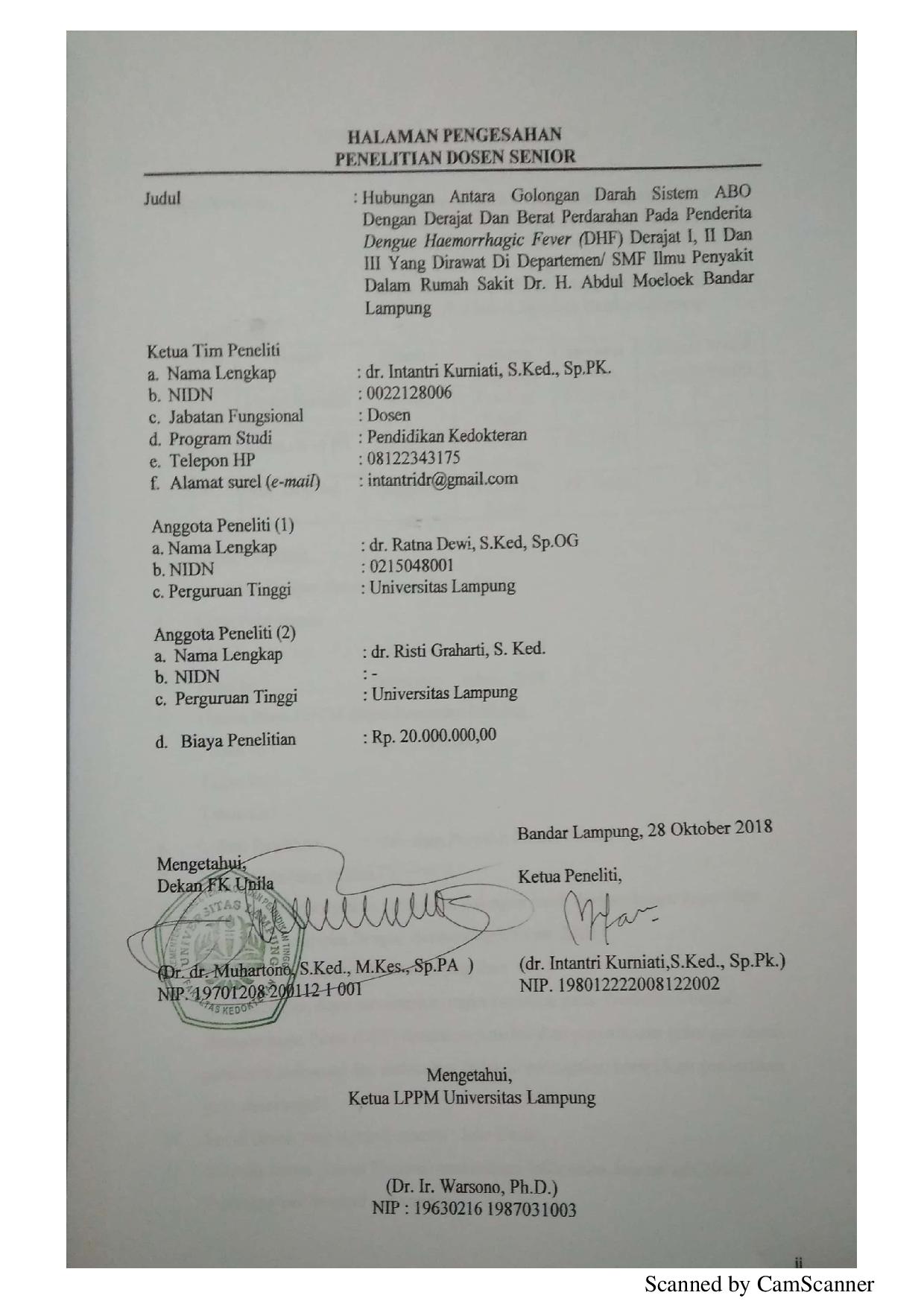 PENELITIAN DOSEN SENIORJudul				: Ketua Tim PenelitiNama Lengkap		: dr. Intantri Kurniati, S.Ked., Sp.PK.NIDN			: 0022128006Jabatan Fungsional		: DosenProgram Studi		: Pendidikan KedokteranTelepon HP			: 08122343175Alamat surel (e-mail)	: intantridr@gmail.comAnggota Peneliti (1)a. Nama Lengkap		: dr. Ratna Dewi, S.Ked, Sp.OGb. NIDN			: 0215048001c. Perguruan Tinggi		: Universitas LampungAnggota Peneliti (2)Nama Lengkap		: dr. Risti Graharti, S. Ked.NIDN			: -Perguruan Tinggi		: Universitas LampungBiaya Penelitian		: Rp. 20.000.000,00							Bandar Lampung, 28 Oktober 2018Mengetahui,Dekan FK Unila					Ketua Peneliti,(Dr. dr. Muhartono, S.Ked., M.Kes., Sp.PA	)	(dr. Intantri Kurniati,S.Ked., Sp.Pk.)NIP. 19701208 200112 1 001				NIP. 198012222008122002Mengetahui,Ketua LPPM Universitas Lampung(Dr. Ir. Warsono, Ph.D.) NIP : 19630216 1987031003 IDENTITAS DAN URAIAN UMUM1. Judul Penelitian		:    Hubungan Antara Golongan Darah Sistem ABO      Dengan Derajat Dan Berat Perdarahan Pada      Penderita Dengue Haemorrhagic Fever (DHF)         Derajat I, II Dan III Yang Dirawat Di      Departemen/ SMF Ilmu Penyakit Dalam Rumah      Sakit Dr. H. Abdoel Moeloek Bandar LampungTim PenelitiObjek PenelitianPenderita Dengue Haemorrhagic Fever (DHF)    Masa PelaksanaanMulai			: Januari	tahun  2018 Berakhir			: Desember	tahun  2018Usulan Biaya DRPM Ditjen Penguatan RisbangTahun ke-1			: Rp. 20.000.000Tahun ke-2			: -Tahun ke-3			: -Lokasi Penelitian	: SMF Ilmu Penyakit Dalam RSAMInstansi lain yang terlibat : -Temuan yang ditargetkan : hubungan golongan darah dengan derajat keparahan perdarahan Penderita Dengue Haemorrhagic Fever (DHF)    Kontribusi mendasar pada suatu bidang ilmuHasil penelitian dapat menurunkan angka kematian pada  Penderita Dengue Haemorrhagic Fever (DHF) dengan cara melakukan pemeriksaan golongan darah pada awal perawatan dan melakukan tindakan pencegahan komplikasi perdarahan yang dapat terjadiJurnal ilmiah yang menjadi sasaran : Juke UnilaRencana luaran : Jurnal Nasional terakreditasi Indonesian Journal of Clinical Pathology and Medical Laboratory DAFTAR ISIHalamanHALAMAN SAMPUL		iHALAMAN PENGESAHAN		iiIDENTITAS DAN URAIAN UMUM		iiiDAFTAR ISI		ivRINGKASAN		vBAB I.	PENDAHULUAN		1BAB II.	TINJAUAN PUSTAKA		6BAB III	 METODE PENELITIAN		12BAB IV. HASIL DAN PEMBAHASAN		18BAB V. KESIMPULAN DAN SARAN		21DAFTAR PUSTAKA		22LAMPIRAN		23Lampiran 1. Susunan organisasi tim peneliti dan pembagian tugas		23Lampiran 2. Surat pernyataan ketua peneliti		24Lampiran 3. Lembar informasi untuk responden 		25Lampiran 4. Informed consent		26Lampiran 5. Kuesioner identitas responden dan pengambilan data		27RINGKASANHubungan Antara Golongan Darah Sistem ABO Dengan Derajat Dan Berat Perdarahan Pada Penderita Dengue Haemorrhagic Fever (Dhf) Derajat I, II Dan III yang Dirawat di Departemen/ SMF Ilmu Penyakit Dalam Rumah Sakit Abdoel Moeloek Bandar LampungAngka kejadian infeksi Dengue, menurut WHO di seluruh dunia, diperkirakan mencapai 50 juta kasus per tahun, dan hampir 2,5 miliar orang berisiko terkena infeksi ini. Angka kejadian infeksi Dengue di Indonesia meningkat dari tahun ke tahun. Tahun 2003 angka kejadian infeksi Dengue di Indonesia mencapai 50.131 kasus dengan jumlah kematian 743 orang. Faktor von Willebrand (vWf) dan faktor VIII sangat berperan penting dalam proses hemostasis. Hasil beberapa penelitian mendapatkan bahwa kadar vWf dan faktor VIII pada masing-masing golongan darah sistem ABO sangat berbeda, terutama pada golongan darah O mempunyai kadar vWf dan faktor VIII yang lebih rendah dibanding golongan darah non O. Kadar vWf dan faktor VIII yang rendah akan memperberat gangguan hemostasis dan kebocoran plasma pada penderita DHF. Penelitian ini bertujuan untuk mengetahui apakah jenis golongan darah berperan/ berpengaruh terhadap derajat dan berat perdarahan pada penderita DHF derajat I, II dan III dengan mengambil sampel pada penderita DHF Di SMF Penyakit Dalam RSAM.  Kriteria inklusi meliputi penderita yang didiagnosis DHF berdasarkan kriteria WHO dengan hasil pemeriksaan NS1 atau IgM/ IgG anti Dengue reaktif. Kriteria eksklusi: penderita dengan data yang tidak lengkap mengenai derajat dan manifestasi perdarahan serta pemeriksaan golongan darah. Subyek penelitian diambil secara consecutive sampling. Penelitian ini merupakan penelitian retrospektif dengan desain observasional analitik. Pemeriksaan golongan darah dilakukan dengan metode forward grouping. Pengukuran kadar vWf  diperiksa menggunakan alat hematologi otomatis yaitu Stago Compact. Data dianalisis dengan analisis korelasi menggunakan program komputer SPSS versi 17. Hasil pemeriksaan kami hubungkan dengan metode chi square, fisher exact test dan logistic regression, pada tingkat kemaknaan p < 0,05 dengan confidence interval (CI) 95%. Diharapkan penelitian ini dapat menjawab keingintahuan peneliti dan memberi masukan ilmu yang bermanfaat dalam dunia medis. Baik itu berupa luaran jurnal nasional terakreditasi, menambah materi dalam buku ajar, ataupun sebagai materi dalam simposium-simposium patologi klinik.BAB IPENDAHULUAN1.1  Latar BelakangAngka kejadian infeksi Dengue, menurut WHO di seluruh dunia, diperkirakan mencapai 50 juta kasus per tahun, dan hampir 2,5 miliar orang berisiko terkena infeksi ini. Angka kejadian infeksi Dengue di Indonesia meningkat dari tahun ke tahun. Tahun 2003 angka kejadian infeksi Dengue di Indonesia mencapai 50.131 kasus dengan jumlah kematian 743 orang (WHO,1997). Pada tahun 2007 di Indonesia terdapat 150.000 kasus Dengue, sebanyak 25.000 kasus terjadi di Jakarta dan Jawa Barat. Pada tahun 2009 di RSUP Dr. Hasan Sadikin Bandung tercatat sebanyak 2694 kasus infeksi virus Dengue (Medis BR, 2010).Departemen Kesehatan Republik Indonesia melaporkan angka morbiditas Dengue pada tahun 1997 adalah 15,28/100.000 penduduk, pada tahun 2004 menjadi 30/100.000 penduduk dan pada tahun 2005 menjadi 13,7/100.000 penduduk. Case Fatality Rate (CFR) di negara Asia berkisar antara 0,5-3,5%, sedangkan di Indonesia, CFR menurun secara menetap, yaitu 41% pada tahun 1968, menjadi 1,34% pada tahun 2005 (Setiati, 2006) dan pada tahun 2007 diperkirakan sebesar 1% (WHO, 1997).Manifestasi infeksi virus Dengue bervariasi mulai dari asimptomatik atau hanya menimbulkan gejala demam yang tidak dapat dibedakan dengan infeksi virus lain, Dengue fever (DF), atau Dengue haemorrhagic fever (DHF) beserta Dengue shock syndrome (DSS). Manifestasi perdarahan pada DHF dapat terjadi dengan derajat ringan sampai berat, manifestasi klinis berupa torniquet test positif (paling sering), petekhie, purpura (pada tempat pengambilan darah), ekimosis, epistaksis, perdarahan gusi, hematemesis serta melena (WHO, 2011).Gangguan hemostasis dapat terjadi pada penderita DHF karena merupakan inti patogenesis DHF. Gangguan hemostasis ini berupa gangguan vaskuler, gangguan trombosit, dan koagulopati. Pada fase awal penyakit DHF akan timbul demam yang disertai manifestasi perdarahan, akibat vaskulopati dan trombositopenia, fase selanjutnya adalah fase syok yang disebabkan oleh trombositopenia diikuti koagulopati, terutama akibat disseminated intravascular coagulation (DIC) dan fibrinolisis. Manifestasi klinis berupa petekhia, torniquet test positif, dan peningkatan permeabilitas kapiler akibat pelepasan mediator proses inflamasi yang menyebabkan kebocoran plasma, gangguan keseimbangan elektrolit, dan kebocoran protein ke dalam rongga ekstravaskuler. Trombositopenia dan koagulopati menyebabkan manifestasi perdarahan yang bervariasi, seperti epistaksis, hematemesis dan melena (WHO, 1997; Hoffbrand dkk, 2001).Perkembangan patofisiologi DHF menjadi DSS disebabkan oleh dua mekanisme utama yaitu; 1) Peningkatan pemeabilitas kapiler yang mengakibatkan kebocoran plasma selanjutnya berakibat hipovolemia dan hemokonsentrasi, 2) Gangguan hemostasis akibat perubahan patologis pembuluh darah, trombositopenia dan koagulopati (WHO, 1997).Faktor von Willebrand (vWf) dan faktor VIII sangat berperan penting dalam proses hemostasis. Hasil beberapa penelitian mendapatkan bahwa kadar vWf dan faktor VIII pada masing-masing golongan darah sistem ABO sangat berbeda, terutama pada golongan darah O mempunyai kadar vWf dan faktor VIII yang lebih rendah dibanding golongan darah non O. Kadar vWf dan faktor VIII yang rendah akan memperberat gangguan hemostasis dan kebocoran plasma pada penderita DHF (Gill dkk, 2004; Sweeney dkk, 1989).Penelitian sebelumnya dengan subyek penelitian anak-anak penderita DHF mendapatkan bahwa perbandingan manifestasi klinis DHF derajat IV antara golongan darah O dan non O tidak terdapat perbedaan bermakna, namun perbandingan manifestasi perdarahan berupa hematemesis dan melena antara golongan darah O dan non O terdapat perbedaan yang bermakna. Penderita DHF dengan golongan darah O memiliki risiko mengalami perdarahan yang lebih berat (Hartanto, 2005). Penelitian mengenai hubungan antara golongan darah sistem ABO dengan derajat dan berat perdarahan pada penderita DHF dewasa belum ada di Bandar Lampung. Informasi mengenai hubungan antara golongan darah sistem ABO dengan derajat dan berat perdarahan pada penderita DHF dapat menjadi perhatian/ kewaspadaan untuk penatalaksanaan penderita DHF dengan  golongan darah tertentu. Rumusan MasalahBagaimana Hubungan Antara Golongan Darah Sistem ABO dengan Derajat dan Berat Perdarahan pada Penderita Dengue Haemorrhagic Fever (DHF) Derajat I, II dan III di Rumah Sakit Umum Daerah Abdul Moelok Bandar Lampung Tahun 2018 ?Tujuan PenelitianTujuan Umum Mengetahui hubungan golongan darah terhadap derajat dan berat perdarahan pada penderita DHF derajat I, II dan III di Rumah Sakit Umum Abdul Moelok Bandar Lampung tahun 2018.Tujuan Khusus Mengetahui angka kejadian DHF derajat I, II dan III  di RSUAM    Bandar Lampung tahun 2018.Untuk mengetahui prevalensi golongan darah yang terkena DHF di RSUAM Bandar Lampung tahun 2018. Mengetahui angka kejadian perdarahan pada ,pasien DHF di RSUAM Bandar Lampung tahun 2018.Mengetahui hubungan golongan darah terhadap derajat DHF pada pasien DHF di RSUAM Bandar Lampung tahun 2018.Mengetahui hubungan golongan darah terhadap berat perdarahan pada penderita DHF di RSUAM Bandar Lampung Tahun 2018 Manfaat PenelitianManfaat AplikatifHasil penelitian mendukung program Indonesia Sehat dengan meningkatkan kesadaran masyarakat pentingnya kebersihan rumah dan lingkungan untuk mencegah penyebaran nyamuk Aedes Aegepty.Manfaat TeoritisHasil penelitian diharapkan dapat menyumbangkan ilmu pengetahuan bagi dunia kedokteran akan  hubungan  golongan darah terhadap derajat dan berat perdarahan pada penderita DHF derajat I, II dan III di Rumah Sakit Umum Abdul Moelok Bandar Lampung tahun 2018.Manfaat Bagi PenelitiHasil penelitian dapat menambah wawasan dan pengetahuan peneliti serta menjawab pertanyaan peneliti akan pengaruh hubungan  golongan darah terhadap derajat dan berat perdarahan pada penderita DHF derajat I, II dan III di Rumah Sakit Umum Abdul Moelok Bandar Lampung tahun 2018.Manfaat Bagi Peneliti LainPenelitian dapat menjadi referensi untuk penelitian selanjutnya.Kerangka Konsep PenelitianGolongan darah terhadap derajat dan berat perdarahan pada penderita DHF derajat I, II dan III  memiliki suatu uraian konsep sebagai berikut:Gambar 1 . Kerangka konsep hubungan  golongan darah terhadap derajat dan berat perdarahan pada penderita DHF derajat I, II dan III di Rumah Sakit Umum Abdul Moelok Bandar Lampung tahun 2018.1.6. HipotesisHipotesis yang diajukan adalah: Ada hubungan  golongan darah terhadap derajat dan berat perdarahan pada penderita DHF derajat I, II dan III di Rumah Sakit Umum Abdul Moelok Bandar Lampung tahun 2018.1.7  Rencana Target Capaian TahunanTabel 1. Rencana target capaian tahunanBAB IITINJAUAN PUSTAKA Dengue Hemoragic Fever 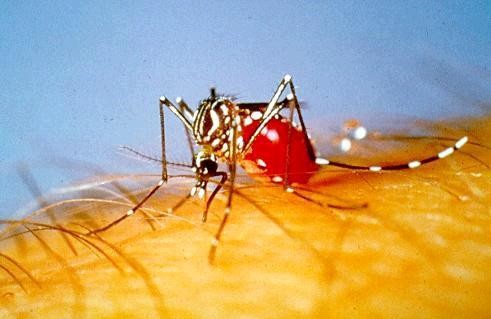 Gambar 2. Nyamuk Aedes aegepty (WHO, 2018)Demam Berdarah Dengue (DBD) merupakan penyakit infeksi yang disebabkan oleh virus dangue dan Virus dengue dan dapat masuk ke tubuh manusia melalui gigitan vektor pembawanya,yaitu nyamuk Aedes Aegypty atau Aedes albopictus. Virus dengeu merupakan virus dari famili Flaviviridae. Terdapat 4 jenis virus dengue yang diketahui dapat menyebabkan penyakit demam berdarah. Keempat virus tersebut adalah DEN-1, DEN-2, DEN-3, dan DEN-4. Gejala demam berdarah baru muncul saat seseorang yang pernah terinfeksi oleh salah satu dari empat jenis virus dengue mengalami infeksi oleh jenis virus dengue yang berbeda. Sesudah masa inkubasi virus di dalam nyamuk selama 8 - 10 hari, nyamuk yang terinfeksi dapat mentransmisikan virus dengue tersebut ke manusia sehat yang digigitnya (WHO, 1997).DBD  adalah  penyakit menular yang sering menimbulkan wabah. Obat untuk penyakit DBD belum ada, dan vaksin untuk pencegahannya juga belum ada, sehingga satu- satunya cara untuk memberantas penyakit ini adalah dengan memberantas nyamuk aedes aegypti. Demam dengue ditandai oleh gejala-gejala klinik berupa demam, tanda-tanda perdarahan, hematomegali dan syok. Gejala - gejala tersebut yaitu demam tinggi yang mendadak, terus – menerus berlangsung selama 2 sampai 7 hari, naik turun (demam bifosik). Kadang – kadang suhu tubuh sangat tinggi sampai 400C dan dapat terjadi kejan demam. Akhir fase demam merupakan fase kritis pada demam berdarah dengue. Pada saat fase demam sudah mulai menurun dan pasien seakan sembuh hati – hati karena fase tersebut sebagai awal kejadian syok, biasanya pada hari ketiga dari demam. Kriteria klinis sebagai berikut :Demam tinggi mendadak, tanpa sebab jelas, berlangsung terus menerus selama 2- 7 hari. Terdapat manifestasi perdarahan ditandai dengan: Uji tourniquet positif. petechiae, ekimosis, puerpura, perdarahan mukosa, epistaksis, perdarahan gusi, hematemesis, pembesaran hati, syok, ditandai nadi cepat dan lemah serta penurunan tekanan nadi, hipotensi, kaki dan tangan dingin, kulit  dan pasien tampak gelisah . Hasil laboratorium menunjukkan trombositopenia (100.000/uI atau kurang), hemokonsentrasi (WHO, 1997; Medis BR,2010; WHO, 1997).Dua kriteria pertama ditambah trombositopenia dan hemokonsentrasi atau peningkatan hematokrit cukup untuk menegakkan diagnosis klinis DBD. Efusi pleura dan atau hipoalbumnemia dapat memperkuat diagnosis terutama pada pasien anemia dan atau terjadi perdarahan. Pada kasus syok, peningkatan hemotokrit dan adanya trombositopenia mendukung diagnosis DBD (Setiati dkk, 2006; WHO, 2011).Derajat penyakit Demam Berdarah Dengue dapat diklasifikasikan dalam 4 derajat: (WHO,1999) :Derajat Idemam disertai gejala tidak khas dan satu-satunya manifestasi perdarahan ialah uji tourniquet.Derajat IISeperti derajat I, disertai perdarahan spontan di kulit dan atau perdarahan lainnya.Derajat IIIDidapatkan kegagalan sirkulasi, yaitu nadi cepat dan lambat, tekanan nadi menurun (20 mmHg atau kurang) atau hipotensi, sianosis di sekitar mulut, kaki dingin dan lembab dan tampak gelisah.Derajat IVsyok berat, nadi tidak dapat diraba dan tekanan darah tidak terukur2.2. Golongan DarahGolongan darah sistem ABO sering digunakan untuk kepentingan transfusi dan donor. Pada orang hidup, pemeriksaan golongan darah dengan metode aglutinasi direk maupun elusi absorpsi sudah diyakini menjadi pemeriksaan standar yang akurasinya dapat diandalkan, hal tersebut tidak terlepas dari masih aktifnya reaksi antigen antibodi di dalam tubuh manusia. Tabel 2. Perbandingan metode pemeriksaan golongan darahMetode pemeriksaan	Keuntungan	Kerugian Golongan darah ABOAglutinasi direk	Cepat dan ringkas	Pemeliharaan sampel sulitBiaya murah	Sulit diperiksa pada pembusukanObservasi langsung	Kontaminasi bakteriDasar penentuan		Perubahan antigenisitas oleh bakteriElusi absorpsi	Ringkas	Butuh keterampilan denganteknik tertentuBiaya murah	Membutuhkan waktu Pemeliharaan 	Kontaminasi mudahsampelPemeriksaan ulang	Observasi tidak langsung mudahAnalisis DNA	Genotip	Butuh keterampilan denganteknik tertentuAplikasi luas	Biaya mahalMikro-material	Membutuhkan waktuKontaminasiGolongan darah menurut sistem A-B-O dapat diwariskan dari orang tua kepada anaknya. Land-Steiner dalam Suryo (1996) membedakan darah manusia kedalam empat golongan yaitu A, B, AB dan O. Penggolongan darah ini disebabkan oleh macam antigen yang dikandung oleh eritrosit (sel darah merah). Dua jenis penggolongan darah yang paling penting adalah penggolongan A-B-O dan Rhesus (faktor Rh). Terdapat sekitar 46 jenis antigen selain antigen A-B-O dan Rh, hanya saja lebih jarang dijumpai. (Rasyid, 2010).Sekitar ± 85% orang-orang Eropa mempunyai golongan Rhesus Positif (Rh Positif). Pada ±15% sisanya, yang sel-selnya tidak diagglutinasikan (tidak digumpalkan) disebut golongan Rhesus negatif (Rh negatif). Sebagian besar gen yang ada dalam populasi sebenarnya hadir dalam lebih dari dua bentuk alel. Golongan darah ABO  pada manusia merupakan satu contoh dari alel berganda dari sebuah gen tunggal. Ada empat kemungkinan  fenotip untuk untuk karakter ini: Golongan darah seseorang mungkin A, B, AB atau O. Huruf-huruf ini menunjukkan dua karbohidrat, substansi A dan substansi B, yang mungkin ditemukan pada permukaan sel darah merah. Sel darah seseorang mungkin mempunyai sebuah substansi (tipe A atau B), kedua-duanya (tipe AB), atau tidak sama sekali (tipe O) (De Visser dkk, 2003).Golongan darah yang berbeda yaitu A, B, AB dan O. ditentukan oleh sepasang gen, yang diwarisi dari kedua orang tua. Setiap golongan darah dapat dikenal dari zat kimia yang disebut antigen, yang terletak di permukaan sel darah merah. Ketika seseorang membutuhkan transfusi darah, maka darah yang disumbangkan haruslah sesuai dengan golongan darah tertentu. Kesalahan dalam melakukan transfusi akan dapat menimbulkan komplikasi yang serius. (Australia Red Cross, 2008). Von Willebrand FactorJika terjadi pendarahan, pembekuan darah harus terbentuk segera untuk mencegah makhluk hidup mengalami kematian, kemudian darah beku tersebut harus menutupi keseluruhan luka, dan lebih penting lagi harus terbentuk tepat di atas dan tetap berada di atas luka tersebut. Di tempat terjadinya pendarahan terbentuk gumpalan darah beku yang menyumbat dan menyembuhkan luka. Hilangnya satu bagian saja dari sistem ini atau kerusakan apa pun akan menjadikan keseluruhan proses tidak bekerja.2 Unsur terkecil dari sumsum tulang adalah keping-keping darah atau trombosit. Sel-sel ini merupakan unsur terpenting dalam pembekuan darah dengan bantuan protein (faktor Von Willebrand) memastikan agar keping-keping ini tidak membiarkan tempat luka terlewati. Keping-keping yang terjerat di tempat terjadinya luka mengeluarkan suatu zat yang mengumpulkan keping-keping lain yang tak terhingga banyaknya di tempat yang sama. Sel-sel tersebut akhirnya menopang luka terbuka itu. Keping-keping tersebut mati setelah menjalankan tugasnya menemukan luka (Sweeney dkk, 1989; Dharma dkk, 2006; Basuki, 2003).Kelima komponen utama yang terlibat adalah trombosit, faktor koagulasi, inhibitor koagulasi, fibrinolisis, dan pembuluh darah (WHO, 1997; Medis BR, 2010). Trombin adalah protein lain yang membantu proses pembekuan darah. Trombosit mengandung jumlah yang signifikan dari berbagai faktor koagulasi yaitu fibrinogen, faktor V, von Willebrand faktor, faktor XI, faktor XIII dan HighMolekular Weight Kininogen (HMWK). Beberapa dari faktor-faktor ini (fibrinogen, faktor V, vWF dan HMWK) disintesis dalam megakariosit, terdapat dalam a–granul dan disekresi apabila trombosit teraktifasi. Fibrinogen yang terikat dipermukaan (surface-bound fibrinogen) penting untuk agregasi trombosit yang diinduksi oleh ADP dan mungkin terlibat dalam fungsi trombosit yang lain. Von Willebrand Factor, merupakan suatu subunit dari faktor VIII yang mempunyai berat molekul besar, terdapat dalam megakariosit, pada membran trombosit, dan konsentrasi yang lebih besar pada a–granul. Bentuk plasma dan bentuk trombosit dari vWF berikatan ke glikoprotein dan glikolipid pada membran trombosit, walaupun hanya vWF plasma yang penting untul adhesi trombosit normal. Pencucian trombosit dapat menghilangkan sejumlah molekul faktor VIII proakogulen (VIIIc) tetapi vWF tidak. Sedangkan kebanyakan aktifasi faktor V yang berhubungan dengan trombosit terletak dalam a–granul (Franchini dkk, 2007).RSUD dr. H. Abdul Moeloek Bandar LampungRumah Sakit Umum Daerah Dr. H. Abdul Moeloek pada mulanya merupakan Rumah Sakit Onderneming pemerintahan hindia belanda yang didirikan pada  tahun 1914 untuk buruh perkebunan. Saat itu bangunan Rumah Sakit masih semi permanen dengan kapasitas seratus tempat tidur. Setelah Indonesia merdeka RSUD Dr. H. Abdul Moeloek menjadi RSU Pemerintah Sumatera Selatan tahun 1950-1964 untuk selanjutnya menjadi RSU Tanjung Karang-Teluk Betung saat Lampung menjadi provinsi sendiri. Setelah menjadi RSUD Provinsi Lampung pada tahun 1965 sesuai SK Gubernur Lampung 07 agustus 1984 Rumah Sakit ini berubah nama menjadi RSUD Dr. H. Abdul Moeloek hingga saat ini. Tahun 1993 sesuai SK Menkes RI Nomor : 1163/Menkes/SK/XII/1993 RSUD Dr. H. Abdul Moeloek dikategorikan  menjadi RSUD Kelas B Non Pendidikan. Berdasarkan Peraturan daerah  Provinsi Lampung No. 8 tahun 1995 pada tanggal 27 februari 1995, RSUD Dr. H. Abdul Moeloek Provinsi Daerah Tingkat I Lampung disahkan oleh Menteri dalam Negeri dengan surat keputusan No. 139 tahun 1995. Kemudian RSUD Dr. H. Abdul Moeloek ditetapkan menjadi Rumah Sakit Unit Swadana Daerah berdasarkan Peraturan Daerah Provinsi Lampung No. 12 tahun 2000. Selanjutnya seiring berjalannya waktu perkembangan terakhir menjadi RSUD Tipe B pendidikan tepatnya tanggal 23 juli 2008 dan RSUD – PPK- BLUD dengan status penuh melalui Pergub Lampung nomor : 605 G/V/HK 2009, pada tanggal 24 september 2009. RSUD Dr. H. Abdul Moeloek merupakan Rumah Sakit Rujukan tertinggi di  provinsi Lampung. Dalam rangka upaya peningkatan pelayanan kesehatan yang bermutu, efektif, efisien dan optimal, pada tahun 2000 dilakukan relokasi kelas perawatan dan jumlah tempat tidur yang sebelumnya 555 tempat tidur dikurangi menjadi 400. Namun tahun 2005 kapasitas ditambah menjadi 460 tempat tidur mengingat jumlah pasien yang terus meningkat. (Digilab Unila, diakses 4 April 2018)2.4 Kerangka Teori Gambar 3. Kerangka teori penelitianBAB IIIMETODOLOGI PENELITIAN3.1  Desain PenelitianPenelitian ini merupakan studi observasional analitik untuk mengetahui hubungan golongan darah dengan derajat keparahan dan perdarahan DHF.3.2  Tempat dan Waktu Penelitian 3.2.1 Tempat Penelitian Penelitian ini dilaksanakan di SMF Penyakit Dalam dan Laboratorium Rumah Sakit Umum Daerah Dr. H. Abdul Moeloek Bandar Lampung. 3.2.2 Waktu Penelitian Penelitian ini akan dilaksanakan pada bulan Juni-Oktober 2018.3.3  Populasi dan Sampel Penelitian 3.3.1 Populasi Penelitian Populasi target pada penelitian ini adalah pasien DHF di Provinsi Lampung dan populasi terjangkaunya adalah pasien DHF di Bangsal SMF Penyakit Dalam RSUD Dr. H. Abdul Moeloek Bandar Lampung.SampelPerhitungan sampel pada penelitian ini menggunakan rumus sebagai berikut:
Keterangan:n	: jumlah sampelZα	: deviat baku alfa ditetapkan sebesar 5% maka Zα = 1,645Zβ 	: deviat baku beta ditetapkan sebesar 10% maka Zβ = 1,282S 	: standar deviasi = 0,8(Radha and Selvam, 2016)X1–X2 	: selisih minimal rerata yang dianggap bermakna = 0,84 (Radha and 	  Selvam, 2016).Hasil perhitungan:Berdasarkan hasil perhitungan, maka jumlah sampel minimal yang dibutuhkan dalam penelitian ini adalah sebanyak 16 sampel untuk masing-masing kelompok. Pemilihan sampel dilakukan dengan cara consecutive sampling.3.4  Kriteria Inklusi dan Eksklusi3.4.1 Kriteria inklusi :a. Penderita DHFb. setuju untuk menjadi sampling dengan menandatangani informed consentc. NS1 dan IgM atau IgG (+)d. Bersedia menjadi responden penelitian dengan menandatangani lembar      informed consent.3.4.2 Kriteria eksklusi : a. Mempunyai kelainan vWfb. Menderita penyakit keganasan, hematologi dan trombotik.Identifikasi Variabel Penelitian3.5.1 Variabel Terikat (dependent variable)Variabel terikat pada penelitian ini adalah derajat keparahan DHF dan perdarahan3.5.2 Variabel Bebas (independent variable)Variabel bebas pada penelitian ini adalah golongan darahDefinisi OperasionalDefinisi variabel penelitian dan lingkup penelitian ini dapat dilihat pada tabel dibawah.Tabel 3. Definisi OperasionalAlat, Bahan, dan Cara PenelitianAlat PenelitianAlat yang digunakan dalam penelitian ini adalah rekam medik, lembar informed consent, lembar observasi, alat tulis, kapas alkohol, spuit 3 cc,  handschoen, plester, dan automated  hematology analyzer Stago Compact.Bahan PenelitianBahan yang digunakan adalah serum pasien sebanyak 3cc.Cara Kerja AlatPada penelitian ini, indeks trombosit diukur dengan automated hematology analyzer Stago compact. Automated hematology analyzer merupakan alat dengan teknik analisis flow cytometry. Teknik ini digunakan untuk menganalisis sifar kimia dan fisiologis sel dan akan memberikan informasi berupa ukuran dan struktur serta interior dari suatu sel (Sysmex Europe, 2017). Sel dan partikel pada teknik analisis flow cytometry diteliti saat mengalir melewati flow cell sempit. Sampel darah diaspirasi dan kemudian diencerkan sesuai rasio yang telah ditetapkan dan diberi penanda fluoresensi yang berikatan dengan asam nukleat. Setelah itu sampel diangkut ke dalam flow cell dan disinari dengan sinar laser semikonduktoryang akan memisahkan sel menggunakan tiga jenis sinyal. Sinyal forward-scatter akan memberikan informasi mengenai volume sel, sinyal side-scattered lightakan menyediakan informasi mengenai inti sel dan sinyal side-fluorescence lightakan menunjukkan jumlah DNA dan RNA dalam sel (Sysmex Europe, 2017).Prosedur Pengambilan SampelPengambilan sampel darah dari responden dilakukan sebanyak satu kali dengan cara berikut:Melakukan informed-consent kepada responden.Mencuci tangan dan menggunakan handschoen.Membersihkan daerah yang akan diambil daraha dengan kapas alkohol.Mengaspirasi darah sebanyak 3 ml pada vena mediana cubiti dengan spuit.Menulis identitas responden pada tabung EDTA.Memasukkan sampel darah ke dalam tabung.Mengirimkan sampel darah ke laboratorium patologi klinik.Alur PenelitianGambar 4. Alur Penelitian Pengolahan dan Analisis DataPengolahan DataProses pengolahan data menggunakan komputer ini terdiri dari beberapa langkah (Notoatmodjo, 2015):Editing, kegiatan pengecekan dan perbaikan isian formulir.Coding, untuk mengonversi data yang dikumpulkan selama penelitian ke dalam simbol yang sesuai untuk keperluan analisis.Data entry, memasukkan data ke dalam program komputer.Cleaning, pengecekan ulang data untuk melihat kemungkinan adanya kesalahan kode, ketidaklengkapan dan kemudian dilakukan koreksi.Output computer.Analisis DataAnalisis UnivariatAnalisis Univariat bertujuan untuk menjelaskan atau mendeskripsikan karakteristik tiap variabel penelitian. Pada umumnya dalam analisis ini hanya menghasilkan distribusi frekuensi dan persentasi dari tiap variabel (Notoatmodjo, 2015).Analisis BivariatHasil analisis univariat yang menggambarkan karakteristik atau distribusi setiap variabel dapat dilanjutkan dengan analisis bivariat. Uji statistik yang digunakan dalam penelitian ini adalah krusskal-willis.   Etika PenelitianPenelitian ini sudah diajukan ke Komite Etik Penelitian Kesehatan Fakultas Kedokteran Universitas Lampung.BAB IVHASIL DAN PEMBAHASANPasien yang didapat dari bulan adalah 30 pasien DHF. Rerata umur penderita 26 tahun, usia termuda 15 tahun dan usia tertua 57 tahun. Pengelompokan subyek penelitian adalah sebagai berikut: usia 15-25 tahun sebanyak 18 orang (60%), kelompok usia 26-35 tahun sebanyak 8 orang (26,7%), kelompok usia 36-45 tahun dan 46-55 tahun 1 orang (3,3%) dan kelompok usia 56-65 tahun sebanyak 2 orang (6,7%). Tabel 1. Jenis Kelamin dan Golongan Darah Subyek PenelitianTabel 1 menunjukkan bahwa subyek penelitian penderita DHF terdiri atas 10 orang laki-laki (33,3%) dan 20 orang perempuan (66,7%). Golongan darah A pada penelitian ini menempati proporsi golongan darah terbanyak yaitu sebanyak 13 (43,3%) diikuti golongan darah O sebanyak 9 (30%) dan B sebanyak 8 (26,7%). Penelitian sebelumnya dengan subyek penelitian anak-anak menunjukkan bahwa golongan darah O menempati proporsi terbanyak pada DHF, yaitu 43% dan 35% di antaranya mengalami DSS. Pada penelitian ini tidak didapatkan golongan darah AB.11 Golongan darah AB pada populasi asia hanya sekitar 5%.12 Pada penelitian DHF sebelumnya dengan subyek penelitian anak-anak dari 98 penderita DHF, 8 (8,2%) di antaranya dengan golongan darah AB.11Pada penelitian DHF sebelumnya dengan subyek penelitian anak-anak golongan darah A menempati proporsi ke-3 setelah golongan darah O dan B, namun data mengenai prosentase dan manifestasi perdarahan pada golongan darah A tidak dicantumkan karena pada penelitian tersebut golongan darah A dikelompokkan sebagai golongan darah non O.Tabel 2. Hubungan Antara Golongan Darah pada Subyek Penelitian dengan Derajat DHF  p=0,815Hubungan antara golongan darah sistem ABO pada subyek penelitian dengan derajat DHF disajikan pada tabel 2. Dengue haemorrhagic fever (DHF) grade-I dan grade II terjadi pada golongan darah A, B dan O sedangkan grade-III hanya terjadi pada golongan darah A dan B. Golongan darah AB tidak ditemukan pada subyek penelitian ini. Perbedaan ini secara statistik tidak bermakna, dengan nilai p=0,815.Tabel 3. Hubungan Antara Golongan Darah Sistem ABO dengan Berat Perdarahan  pada Penderita DHFp=0,228Hubungan antara golongan darah sistem ABO dengan beratnya perdarahan pada penderita DHF ditampilkan pada tabel 3 yang menunjukkan bahwa berat perdarahan tidak berbeda bermakna diantara semua jenis golongan darah dengan nilai  p=0,228. Pada penderita yang memiliki golongan darah B didapatkan manifestasi hematemesis sebanyak 1 kasus dan pada golongan darah O didapatkan manifestasi hematemesis dan melena masing-masing sebanyak 1 kasus namun perbedaan ini tidak bermakna secara statistik. Berdasarkan tabel 1 golongan darah A menempati proporsi golongan darah terbanyak, 13 subyek (43%) diikuti golongan darah O, 9 subyek (30%) dan B, 8 subyek (27%). Penelitian sebelumnya dengan subyek penelitian anak-anak menunjukkan bahwa golongan darah O menempati proporsi terbanyak pada DHF, yaitu 43% dan 35% di antaranya mengalami DSS. Pada penelitian ini tidak didapatkan golongan darah AB.11 Golongan darah AB pada populasi asia hanya sekitar 5%.12 Pada penelitian DHF sebelumnya dengan subyek penelitian anak-anak dari 98 penderita DHF, 8 (8,2%) di antaranya dengan golongan darah AB.11 Pada penelitian DHF sebelumnya dengan subyek penelitian anak-anak golongan darah A menempati proporsi ke-3 setelah golongan darah O dan B, namun data mengenai prosentase dan manifestasi perdarahan pada golongan darah A tidak dicantumkan karena pada penelitian tersebut golongan darah A dikelompokkan sebagai golongan darah non O.Penelitian sebelumnya melaporkan bahwa penderita golongan darah O mempunyai kadar vWf dan faktor VIII yang lebih rendah dibanding golongan darah lain. Faktor VIII merupakan faktor koagulasi utama yang diperlukan untuk memulai proses kaskade koagulasi. Hal ini diduga yang menjadi penyebab perdarahan lebih banyak terjadi pada penderita DHF golongan darah O dibanding golongan darah lain. Kadar vWf dan faktor VIII yang rendah akan memperberat gangguan hemostasis dan kebocoran plasma pada penderita DHF. Namun pada penelitian ini tidak dijumpai perbedaan bermakna kejadian DHF derajat I, II dan III antar penderita dengan jenis golongan darah yang berbeda (tabel 2) dan perbandingan manifestasi perdarahan di antara penderita DHF dengan berbagai jenis golongan darah tidak berbeda secara bermakna (tabel 4). Hal ini kemungkinan karena jumlah subyek penelitian yang sedikit, akibat keterbatasan waktu penelitian, sehingga diperoleh subyek penelitian yang lebih sedikit dalam studi ini, dan hanya ditemukan DHF sampai derajat III, sehingga tidak dapat menggambarkan faktor risiko kejadian DSS (derajat IV). Pada penelitian sebelumnya yang menggunakan subyek penelitian anak-anak mendapatkan bahwa perbandingan menifestasi klinis DSS di antara penderita DHF dengan berbagai jenis golongan darah, tidak terdapat perbedaan yang bermakna.11Hasil penelitian ini mendapatkan bahwa manifestasi klinis hematemesis terjadi pada seorang penderita dengan golongan darah B dan manifestasi perdarahan hematemesis dan melena dialami oleh seorang penderita dengan golongan darah O, namun hal ini tidak bermakna secara statistik. Pada penelitian DHF sebelumnya pada anak-anak mendapatkan perbedaan bermakna manifestasi klinis hematemesis dan melena pada penderita DHF diantara penderita dengan golongan O dan non O (p=<0,001) dan disimpulkan bahwa golongan darah O menjadi faktor risiko kejadian hematemesis dan melena.11Penelitian ini memiliki beberapa keterbatasan yaitu: 1) Jumlah subyek penelitian sedikit karena keterbatasan waktu penelitian; 2) Jumlah subyek kebanyakan golongan darah A, jumlah subyek total hanya 30, dan; 3) Waktu pengamatan terlalu singkat 4) Pada penelitian ini tidak didapatkan golongan darah AB dan tidak didapatkan penderita dengan DSS. Penelitian selanjutnya dengan subyek penelitian yang lebih banyak dan waktu penelitian yang lebih lama dapat dilaksanakan untuk mendapat hubungan antara manifestasi klinis perdarahan dengan jenis golongan darah sistem ABO pada penderita DHF dewasa.BAB VKESIMPULAN Pada penderita DHF derajat I, II dan III tidak terdapat hubungan yang bermakna antara golongan darah sistem ABO dengan derajat dan berat perdarahan pada penderita DHF yang dirawat di Departemen/ SMF Ilmu Penyakit Dalam Rumah Sakit Dr. H. Abdul Moeleoek Bandar Lampug.DAFTAR PUSTAKABasuki PS. A Glance at The Von Willebrand Factor in Dengue Virus Infection. Southeast Asian J Trop Med Public Health. Vol 34 No. 3 September 2003.Blaney and Howard. ABO and H Blood Group System and Secretor Status. In: Concepts of Immunohematology. 2nd ed. Philadhelpia: Elseiver; 2009: 79.De Visser MCH, Sandkuijl LA, Lensen RPM. Lincage Analysis of Factor VIII and von Willebrand Factor Loci as Quantitative Trait Loci. Journal of Thrombosis and Haemostasis. Vol 1. August 2003.Dharma R, Hadinegoro SR, Priatni I. Disfungsi Endotel Pada Demam Berdarah Dengue. Makara, Kesehatan, Vol. 10, No.1 Juni 2006:17-23.Franchini M, Capra F, Targher G, Montagnana M, Lippi G. Relationship between ABO Blood Group and Von Willebrand Factor levels: from Biology to Clinical Implications. Thrombosis Journal. 2007; 5-14.Gill JC, Endres-Brooks J, Bauer PJ, Marks WJ Jr, Montgomery RR. The Effect of ABO Blood Group on The Diagnosis of Von Willebrand Disease. 2004.Hartanto F. Hubungan Golongan Darah O dengan Kejadian Syok pada Penderita Demam Berdarah Dengue. PPDS-1. Fakultas Kedokteran Universitas Diponegoro Semarang, 2005.Hoffbrand AV, Pettit JE, Moss PA. Platelets, Blood Coagulation and Haemostasis: Essential Haematology. Edisi 4. London. Blackwell Science; 2001:236-49.Medis BR. Jumlah Pasien Rawat Inap Rumah Sakit Dr. Hasan Sadikin Bandung.Rumah Sakit Umum Pusat Dr. Hasan Sadikin Bandung 2010.Setiati TE et al. Changing Epidemiology of Dengue Haemorrhagic Fever in Indonesia in Dengue Virus Infection-Clinical Assesment, Patophysiology and Management. Dr. Kariadi Hospital, Semarang; 2006. h.30, 15-26.Souto JC, Almasy L, Muniz-Diaz E. Function Effect Of The ABO Locus Polymorphism on Plasma Levels of von Willebrand Factor, Factor VIII, and activated Partial Thromboplastin Time. J Ateriosckler Thromb Vasc Biol 2000; 20: 2024-8.Sweeney JD, Labuzetta JW, Hoerneg LA. Platelet Function and ABO Blood Group. Am J Pathol 1989 Jan; 91 (1): 79-81.World Health Organization. Demam Berdarah Dengue. Penerbit Buku Kedokteran EGC, Jakarta; 1997. h. 1-71World Health Organization. Dengue Haemorrhagic Fever: Diagnosis, Treatment, Prevention and Control. 2nd edition, 1997.World Health Organization. Comprehensive Guidelines for Prevention and Control of Dengue and Dengue Haemorrhagic Fever. Revised and expanded edition, 2011.Lampiran 1. Susunan Organisasi Tim Peneliti dan Pembagian TugasLampiran 2. Surat Pernyataan Ketua Peneliti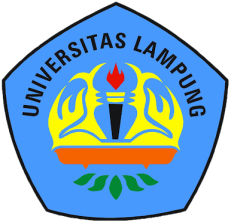 KEMENTRIAN PENDIDIKAN NASIONAL REPUBLIK INDONESIAUNIVERSITAS LAMPUNGFAKULTAS KEDOKTERANJl. Prof. Dr. Soemantri Bojonegoro No. 1 Telp/Fax (0721) 773797 Bandar LampungSURAT PERNYATAAN KETUA PENGUSULYang bertanda tangan di bawah ini  :Nama			: dr. Intanri Kurniati, S.Ked., Sp.PKNIDN			: 0022128006Pangkat/Golongan	: Penata Muda Tk. I/ III.bJabatan Fungsional	: Dosen Dengan ini menyatakan bahwa proposal saya dengan judul :“Hubungan golongan darah terhadap derajat dan berat perdarahan pada penderita DHF derajat I, II dan III di Rumah Sakit Umum Abdul Moelok Bandar Lampung tahun 2018.” Yang diusulkan dalam skema penelitian untuk tahun anggaran 2018 bersifat original dan belum pernah dibiayai oleh lembaga/sumber dana lain.Bilamana di kemudian hari ditemukan ketidaksesuaian dengan pernyataan ini, maka saya bersedia dituntut dan diproses sesuai dengan ketentuan yang berlaku dan mengembalikan seluruh biaya penugasan yang sudah diterima ke Kas Negara.  Demikian pernyataan ini dibuat dengan sesungguhnya dan dengan sebenar-benarnya.	Bandar Lampung, 17 April 2018Mengetahui,						Yang Menyatakan,Ketua Lembaga Penelitian				Ketua Tim Pengusul(				)			(dr. Intanri Kurniati, S.Ked., Sp.PK)NIP…………………………				NIP. 198012222008122002Lampiran 3. Lembar Informasi untuk RespondenLEMBAR INFORMASI UNTUK RESPONDENTujuan Penelitian	Mengetahui hubungan golongan darah terhadap derajat dan berat perdarahan pada penderita DHF derajat I, II dan III di Rumah Sakit Umum Abdul Moelok Bandar Lampung tahun 2018.Jalannya PenelitianPenelitian ini akan dilakukan di RSAM selama 6 bulan yaitu bulan Juni s.d November 2018. Sampel penelitian ini adalah semua penderita DHF grade I, II, II yang positif Ns1 IgG dan atau IgM di RSUDAM pada periode Juni-November 2018 yang memenuhi kriteria inklusi.Parameter yang dinilaiusiajenis kelaminvWfPenanggung jawab kegiatan ini adalah dr. Intanri Kurniati, S.Ked., Sp.PK dari Fakultas Kedokteran Unila.Informasi TambahanBapak/Ibu dapat mengundurkan diri dari penelitian ini setiap saat. Informasi yang didapat dari penelitian ini bersifat rahasia, hanya akan dipergunakan untuk tujuan penelitian.Jika Bapak/Ibu mempunyai pertanyaan mengenai penelitian ini, Bapak/Ibu dapat menghubungi ketua penelitian dr. Intanri Kurniati, S.Ked., Sp.PK (08122343175).Lampiran 4. Informed ConsentPERNYATAAN BERSEDIA MENJADI RESPONDENSetelah membaca dan memahami informasi kegiatan penelitian ini, saya yang bertanda tangan di bawah ini : Nama			:  	Tanggal lahir		:  	Alamat rumah		:  	No.Telp/HP		: Dengan ini menyatakan bersedia dan mau menjadi responden penelitian Sdri. dr. Intanri Kurniati, S.Ked., Sp.PK dosen Fakultas Kedokteran Universitas Lampung. Demikian pernyataan ini dibuat untuk dapat dipergunakan sebagaimana mestinya.Lampiran 5. Kuesioner Identitas Responden dan Pengambilan DataNoNamaJabatanBidang KeahlianInstansi AwalAlokasi Waktu(jam/minggu)1Intanri KurniatiKetuaPatologi KlinikFK Unila122Ratna Dewi PSAnggota 1Obstetri GinekologiFK Unila123Risti GrahartiAnggota 2Patologi KlinikFK Unila12NoJenis LuaranJenis LuaranJenis LuaranJenis LuaranIndikator CapaianIndikator CapaianNoKategoriSub KategoriWajibTambahan201720181Artikel ilmiah dimuat di jurnalInternasional bereputasiTidak adaNasional terakreditasiPublishedXNasional tidak terakreditasiTidak ada2Artikel ilmiah dimuat di prosidingInternasional terindeksTidak adaNasionalTidak ada3Invited speaker dalam temu ilmiahInternasional Tidak adaNasional Tidak ada4Visiting lecturerInternasional Tidak ada5Hak Kekayaan Intelektual (HAKI)Paten Tidak adaPaten sederhanaTidak adaHak ciptaTidak adaMeerk dagangTidak adaRahasia dagangTidak adaDesain produk industriTidak adaIndikasi geografisTidak adaPerlindungan varietas tanamanTidak adaPerlindungan topografi sirkuit terpaduTidak ada6Teknologi Tepat GunaTeknologi Tepat GunaTidak ada7Model/Purwarupa/Desain/Karya seni/ Rekayasa SosialModel/Purwarupa/Desain/Karya seni/ Rekayasa SosialTidak ada8Buku Ajar (ISBN)Buku Ajar (ISBN)Tidak ada9Tingkat Kesiapan Teknologi (TKT)Tingkat Kesiapan Teknologi (TKT)Tidak adaNo.VariabelDefinisiCara dan Alat UkurHasil UkurSkala1.Golongan DarahPengklasifikasian darah menjadi suatu kelompok berdasarkan ada atua tidaknya zat antigen warisan pada permukaan eritrosit Metode slideKertas golongan darah dengan reagen anti A, B, AB1. Golongan darah A     aglutinasi pada anti A dan AB 2. Golongan darah B     Aglutinasi pada anti B dan AB3. Golongan darah AB    Aglutinasi pada anti A, B, dan       AB4. Golongan Darah O    Tidak ada aglutinasikategorik2.DHFSuatu sindrom yang disebabkan oleh virus dengue ditandai dengan demam  tinggi mendadak, perdarhan , gelaja sakit saluran nafas dan pencernaan. Dapat disebarkan oleh virusBerdasarkan guideline WHO Dengan NS1, IGM atau IgG anti dengeu reaktif1. Demam Dengeu    Demam dengan 2 atau lebih        gejala : sakit kepala, nyeri rtro     orbita, myalgia, arthralgia,     trombositopeni ringan2. DHF derajat I    Tanda diatas dengan hasil tes       tourniket positif      trombositopenia < 100.00 ,     Ht ≥20%3. DHF derajat II    Tanda diatas dengan      perdarahan  spontan,      trombositopenia < 100.000,          Ht ≥20%4.  DHF derajat III     Tanda diatas ditambah      kegagalan sirkulasi      trombositopenia < 100.000,            Ht ≥20%Kategorik/ordinal3Derajat perdarahanPengukuran derajat perdarhan dengan mengukur vWf (von willebrand factor)Hematologi otomatis dengan metode Stago Compact Sesuai hasil alat hematologi otomatisNumerikGolongan DarahJenis KelaminJenis KelaminJumlahLaki-LakiPerempuanA5 (16,6%)8 (26,7%)13 (43,3%)B2 (6,7%)6 (20%)8 (26,7%)O3 (10%)6 (20%)9 (30%)Jumlah10 (33,3%)20 (66,7%)30 (100%)Golongan DarahDerajat DHFDerajat DHFDerajat DHFGrade-IGrade-IIGrade-IIIA    (n=13)751B    (n=8)431O    (n=9)450AB  (n=0)---Golongan DarahBerat PerdarahanBerat PerdarahanBerat PerdarahanBerat PerdarahanBerat PerdarahanBerat PerdarahanGolongan DarahTorniquet test (+)PetekhiePerdarahan GusiEpistaksisHematemesisMelenaA (n=13)7         42000B (n=8)4 012 1 0O (n=9)  42 1 0 1 1NONama/NIDNInstansi AsalBidang IlmuAlokasi Waktu(jam/minggu)Uraian Tugas1dr.Intanri Kurniati, S.Ked., Sp.Pk/0022128006FK UnilaPatologi Klinis12Persiapan, studi pustakaPengumpulan dataAnalisis dataPenyusunan laporan penelitianPublikasi ilmiah2dr. Ratna Dewi Puspita Sari, S. Ked., SpOG/0215048001FK UnilaObstetri dan Ginekologi12Persiapan, studi pustakaPengumpulan dataAnalisis dataPenyusunan laporan penelitianPublikasi ilmiah3dr. Risti Graharti, S.Ked FK UnilaKedokteran umum12Persiapan, studi pustakaPengumpulan dataAnalisis dataPenyusunan laporan penelitianPublikasi ilmiahKUESIONER PENELITIANKUESIONER PENELITIANKUESIONER PENELITIAN1No. sampel2Nama3Agama4Suku5Tanggal lahir/ Usia6Alamat7Pekerjaan8Pendidikan Terakhir9HPHT10Golongan Darah 11IgM/IgG/NS1 positif12vWf